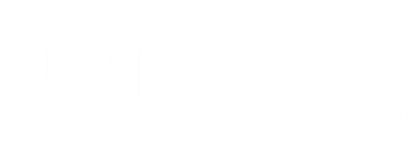 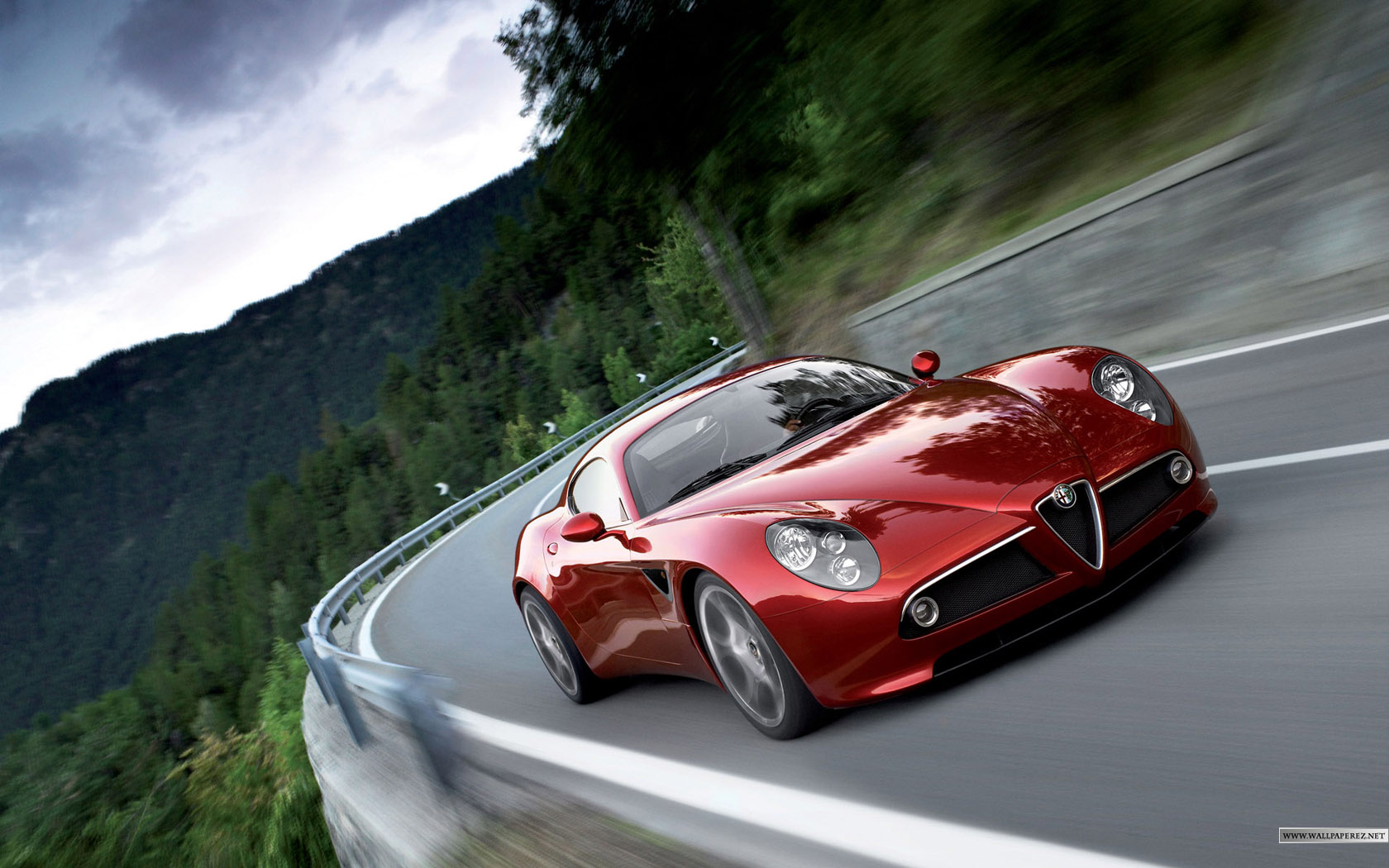 Executive SummaryName of Company:		Domani Digital				Level 13, 50 Carrington Street				Sydney NSW 2000Contact Person:	Vince Nicita				Ph: 	1300 883 295				Email: 	vince@domani.com.au				Post:	P.O. Box 83					Wahroonga NSW 2076Services Offered:	Web Design & Development	Project ManagementHosting and on-going supportCost:	$ 8,000 +GSTSummary of the Tender:	Upgrade of an existing Business Catalyst website withDesign updateResponsive mobile compatibilitySSL security.	Addition of a secure staff portal.Summary of the Solution:	A more modern design will be created for the site. This will be cut up into mobile responsive HTML and applied to the existing site. An SSL certificate will be purchased through Business Catalyst and applied to the site.IntroductionDomani is pleased to present this proposal to Alwyn Rehabilitation Hospital for the development of a new website and online marketing tool.While all businesses understand they need a website, there are still only a small proportion of websites that are reaching their potential of delivering on their objectives. Most sites are simply an online brochure rather than a marketing channel.By considering the organisation’s objectives, the target audience and realistic measurable results, the website’s structure, design and content can be far more focussed and effective. Web development today needs to bring together the resources and experience of many disciplines including strategy, marketing, design, software development, search engine marketing, hosting and security.Domani Digital has over twenty years’ experience in these areas to advise, develop an online strategy, deliver the project and put in place analytics to measure the site’s success.We understand how important the online space will be to the Alwyn organisation. To this end Domani Digital will work closely with Alwyn and its partners to ensure that the strategy and resulting solution exceeds your expectations.Our excellent project management and communications procedures ensure that the ongoing needs of Alwyn can be satisfied efficiently, reliably and cost-effectively. Our on-going experience in online solutions will allow us to pro-actively suggest improvements and new ideas.The new website will provide an exciting yet easy-to-use sales channel for visitors to browse, connect, join and interact online. It will be easy to maintain and be mobile responsive.Mobile is now a very important part of the user experience and as such the site will be optimised to also display and transact on mobile and tablet devices.TechnologyThe proposed website will retain the existing Adobe Business Catalyst content management system (CMS).  Business Catalyst is a hosted solution meaning that Adobe hosts and supports the software and website thus ensuring that the version of the software is always the latest and that the reliability and uptime are industry best practice. This is an important benefit over most open source solutions. Adobe has large, load balanced and fully redundant data centres in Australia, Europe and the U.S.An SSL security certificate will also be added to the site to provide better security for visitors. Secure sites are also preferred by Google in their search rankings.Domani Digital are experts in the Business Catalyst platform with over 80 sites built in the past five years.Mobile Responsive DesignTo provide complete mobile compatibility the site will be designed and built so that it automatically responds to the size and format of the viewing device.This allows viewing on smartphones and tablets of various sizes as well as different size desktops.There is also a search engine benefit in that the same site is used for all devices rather than a separate one for mobile. Google also checks the usability of sites for mobile devices and this can affect the site’s ranking.Many sites are now receiving more than half of their visits via mobile devices.Functionality While the functionality from the current site will be retained we will be revisiting the site structure and hierarchy to simplify the content and make the site easier to use.Staff PortalA secure staff portal will be created to provide a secure area for staff to retrieve and store documents, forms and other files. This can be used for training and orientation documentation.Administrators will be able to create staff accounts with passwords that will be required to access this secure area.  Those with administrator access will also be able to upload documents, videos or surveys.Statement of Work1:		Revisit site structure Process:	The site structure and hierarchy will be modified to focus the site on the important areas and make the site easier to use for visitors.Outcomes:	An updated site map and wireframes will be produced to show the new structure and page layouts. These will be approved before design takes place.2:		Design Process:	The designers will be briefed to create a modern, new web site design for approval.Outcomes:	Approved designs that meet the brief for the website.3: 		DevelopmentProcess:	Development and project management of the website. The build will take place on a staging version of the site. Once all functionality is complete this will be available as a beta release. Initial content will be entered and formatted. Site will be tested and tweaked until ready for launch.Outcome:	Project delivery. TimelineThe complete process of developing a site like this usually takes approximately four weeks from receipt of order.QuotationReal value for money is more than just the cheapest price - it is a balance between price, quality of the product and customer service.  Summary of DeliverablesThe solution development includes:Professional website designResponsive HTML cutup of designs Implementation of Business Catalyst content management systemDeployment and testingDomani Digital offers to develop the system as described for the total cost of $ 8,000 +GST. These costs have been determined based on the brief provided and the functionality as listed above. It may be possible that in the process of our analysis that these objectives and functions may change resulting in a change to the overall cost.On-going development and enhancements will be charged at $160 +GST per hour. Alternatively one-off projects can be quoted at a fixed price.Payment TermsDeposit			20%	- To be paid on placement of orderBeta release			60%	- All functionality is in place and ready for testingLaunch			20%	- System goes live after testing of all subsystemsOn-going CostsSSL CertificateThere will be an additional fee of $120+GST pa for the renewal of the SSL certificate through Business Catalyst.Terms & ConditionsDomani Digital will develop a solution as per the proposal dated 16/3/18.Domani Digital is in no way liable to compensate any client for loss of business or potential loss of business through an error or failing of the software delivered or delays in delivering the product. It is the responsibility of the client to ensure that adequate testing is carried out before final sign-off of a project, which occurs before a project goes live.In the event of a bug or error in the software, if during the software guarantee period, then Domani Digital will rectify the error at its own expense and will do so as an absolute priority. After the software guarantee period has expired a charge may be incurred. The software guarantee period will be for 60 days from the date of going live.Domani Digital relies on its own clients, and the outstanding service we provide to these clients, as the major source of our promotion and marketing. To this end, we require that a very small Domani Digital logo and link to our website be included at the bottom-right corner of each page of the website. SummaryI believe that Domani Digital has the experience and qualifications to complete the Alwyn project to the highest standard and partner with Alwyn in delivering an exceptional digital solution.If you have any further questions please don’t hesitate to call on 1300 883 295. I am very excited at the prospect of working with you on this project.Best regards,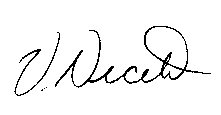 Vince NicitaManaging DirectorOrder ConfirmationI                                                  of Alwyn Rehabilitation Hospital hereby commission Domani Digital to complete our new website development for a total cost of $ 8,000 +GST.Payment TermsDeposit	(20%)		$  1,760 inc. GSTBeta Release	(60%)			$  5,280 inc. GSTLaunch	(20%)			$  1,760 inc. GSTSigned	____________________________________________	Date 	_______________